Макушинский многопрофильный филиалгосударственного бюджетного профессионального образовательного учреждения«Курганский базовый медицинский колледж»РАБОЧАЯ ТЕТРАДЬ ПО  ОСНОВАМ ЛАТИНСКОГО ЯЗЫКА С МЕДИЦИНСКОЙ ТЕРМИНОЛОГИЕЙТема: Греко-латинские дублеты, обозначающие части тела, органы, ткани. Анализ клинических терминов по ТЭ, конструирование терминов в заданном значении.специальность    31.02.01 Лечебное дело                                 34.02.01 Сестринское дело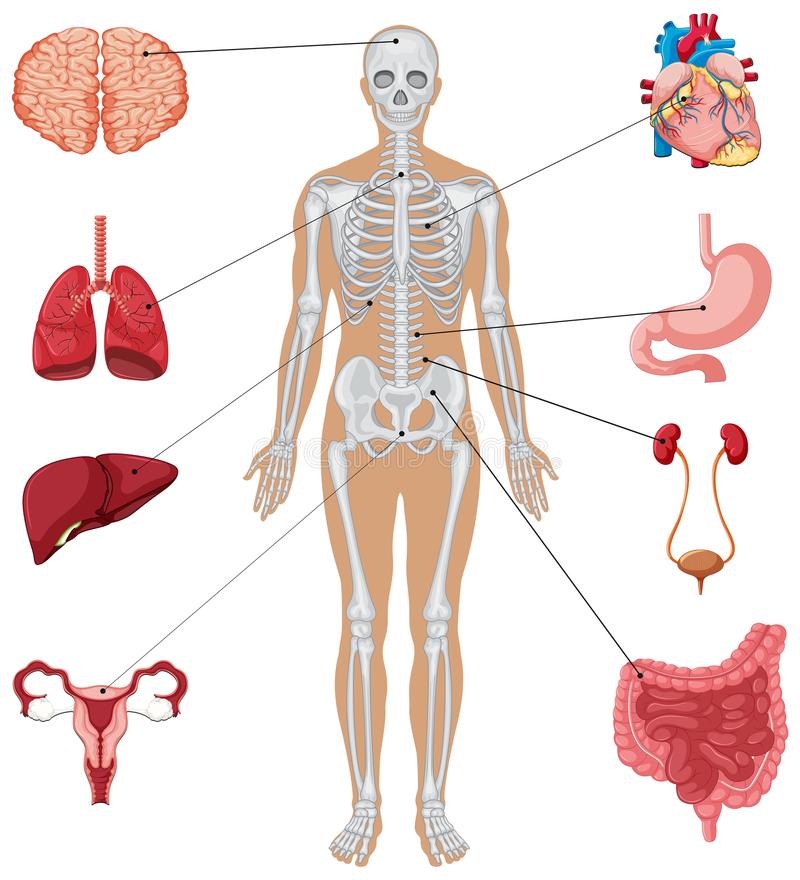 Макушино, 2020Рабочая тетрадь для самостоятельной работы студентов / автор-составитель  И.В.Тетелекова; Макушинский многопрофильный филиал ГБПОУ «Курганский базовый медицинский колледж».- Макушино, 2020. – 17 с.Автор - составитель: Тетелекова Ирина Викторовна -   преподаватель    высшей  квалификационной категорииМакушинского  многопрофильного филиала   ГБПОУ «Курганский базовый медицинскийколледж»Рецензенты: Брюхова Людмила Владимировна – преподаватель  Макушинского многопрофильного филиала ГБПОУ «Курганский базовый медицинский колледж».Рабочая тетрадь составлена  на основе Федерального государственного образовательного стандарта по специальностям среднего профессионального образования 31.02.01 Лечебное дело, 34.02.01 Сестринское дело и примерной программой по дисциплине. Данная тетрадь поможет студентам правильно читать и писать на латинском зыке медицинские анатомические термины, объяснять значения терминов по знакомым  терминоэлементам.                                                                          © Тетелекова И.В.,2020                                       © Макушинский многопрофильный филиал ГБПОУ «КБМК», 2020Объем часов на изучение темыУважаемый студент, знание латинского языка необходимо любому будущему медицинскому работнику. Задания по темам разнообразны по содержанию и сложности. Занимаясь самостоятельно, вы успешно изучите тему и самостоятельно будете разбираться в сложной, но интересной медицинской терминологии.В результате освоения материала ты должен:знать лексический минимум анатомических терминов на латинском языке;запомнить основные дублетные соответствия;уметь применять полученные знания при выполнении упражнений по изучаемой теме.АНАТОМИЧЕСКАЯ ТЕРМИНОЛОГИЯВведение1534 год, Париж, площадь Монфокон. Здесь казнят преступников. Среди разлагающихся трупов сидят студенты-медики. В руках у них кости - юноши изучают строение человеческого тела. Три года спустя один из этих студентов, Андреас Везалий из Брюсселя, становится профессором хирургии в Падуе. В 1543 г. появляется сочинение Везалия «О строении человеческого тела» - первый современный учебник анатомии с точными иллюстрациями. Уверенность Везалия в своей правоте привела в движение лавину. Открытие следует за открытием. Ученые все яснее представляют себе строение и физиологию тела человека.В 1628 г. английский врач Уильям Гарвей описывает систему кровообращения, а в 1651 г. в книге «Исследования о зарождении животных» делает вывод о том, что «яйцо есть первоначало всех животных», из яиц происходят животные не только яйцеродящие, но и живородящие - млекопитающие и человек. Это было гениальной догадкой, ведь Гарвей еще не мог знать о существовании яйцеклетки у млекопитающих, открытой лишь спустя 175 лет российским ученым К.М. Бэром. В 1661 г. лейб-медик папы Иннокентия XII Марчелло Манальпиги обнаруживает капилляры - неизвестное до того звено, связывающее артерии и вены. В 1665 г. естествоиспытатель Роберт Гук установил клеточное строение тканей растений и ввел термин «клетка», а в 1682 г. ботаник Немия Грю обнаружил, что стенки клеток образованы переплетением волокон, как у ткани (отсюда термин «ткань»). Ядро растительной клетки в 1831 г. описал Роберт Броун. В 1839 г. Маттиас Якоб Шлейден и Теодор Шванн совершают одно из самых значительных открытий в истории биологии: они доказывают, что не только ткани растений, но и тела животных и человека состоят из триллионов крохотных клеток.При изучении анатомической терминологии вам нужно:- иметь представление о структуре анатомического термина;- знать достаточный лексический минимум анатомических терминовна латинском языке, названия анатомических образований по системам, греческие дублеты к некоторым латинским наименованиям анатомических образований.Усвоив данную информацию, вы научитесь:правильно произносить, читать и понимать анатомический термин; переводить русские наименования анатомической и гистологической номенклатуры на латинский язык;свободно употреблять латинский анатомический термин в составе анатомического наименования.Прочитайте текст!Anatomia (греч. anatome - рассечение, расчленение; anatemno - разрезать, рассекать). Анатомия - наука о форме устройства человеческого тела и его взаимоотношениях между органами и тканями.Histologia (греч. histio - ткань; logos - учение). Гистология - наука о тканях организма.Organon (греч. - орудие, прибор). Орган - часть организма, обыкновенно характеризующаяся особыми клеточными элементами и выполняющая специфическую для данного органа функцию.Systema (греч. - соединение, связывание). Система - совокупность частей или органов, выполняющих некоторую общую для них функцию или связанных для выполнения общих функций.Анатомическая гистологическая номенклатура охватывает все наименования анатомических и гистологических образований. Каждое анатомическое наименование служит для обозначения соответствующего анатомического образования. Обозначение это должно быть точным, однозначным и охватывающим все необходимые признаки данного анатомического образования.Структура анатомического терминаГреко-латинские дублетные обозначения органов, частей телаПрочитайте текст!Медицинская терминология формируется (начиная с античности) на двуязычной греко-латинской основе. Наиболее отчетливо греко-латинское двуязычие проявляется в том, что одно и то же анатомическое образование часто обозначается в анатомической номенклатуре латинским словом, а в клинической номенклатуре компонентами греческого происхождения.Используйте данную таблицу при запоминании латинских наименований анатомических образованийSystema skeleti - скелетная система, опорно-двигательный аппаратЗапишите и запомните латинские названия анатомических образований.systema, atis, п - системаsceletum, i, п; skeleton, i, п - скелетcorpus, oris, п [sbmato] - тело os, ossis, n [osteon] – костьarticulatio, onis, f [arthro] – суставcartilago, inis, f [chondr] - хрящ cranium, i, n - череп costa, ae, f- ребро columna, ae, f- столбvertebra, ae, f [spondylo] - позвонок columna vertebralis - позвоночный столб sternum, i, n - грудинаclaviciila, ae, f- ключица scapula, ae, f - лопатка thorax, acis, m - грудная клетка manus, us, f [chiro, cheiro] - рука, кисть ossa manus - кости кисти digitus, i, m [daktylos] - палец ossa digitorum - кости пальцевphalanx, angis, f (pl. phalanges) - фаланга, косточка пальцаphalanges digitorum - фаланги пальцев humerus, i, m - кость плеча os brachii - кость плечаradius, i, m - лучевая кость ulna, ae, f - локтевая костьile, ilis, n; ilium, ii, n [ilia] - подвздошная кость (область)sacrum, i, n - крестецpelvis, is, f-тазcoxa, ae, f;os coxae - тазовая кость lumbus, i, m - поясницаregio lumbalis - поясничная областьfemur, oris, n - бедро os femoris - кость бедраtibia, ae, f - большеберцовая кость fibula, ae, f - малоберцовая кость pes, pedis, m [podo] - стопа ossa pedis - кости стопы diaphragma, atis, n - диафрагма fascia, ae, f - оболочка мышц, фасция ligamentum, i, n - связка musculus, i, m [myos] - мышца tendo, inis, m [tenon] - сухожилие regio, onis, f - областьdistalis, e - дистальный, отдаленныйdorsalis, e - дорсальный, спинной, тыльный proximalis, е - проксимальный, ближнийУпражнения№ 1а)	Прочитайте термины, наименования частей человеческого тела на латинском и русском языках.б)	Запишите русские анатомические термины, переведите их на латинский язык.в)	Переведите латинский термин на русский язык без помощи словаря.г)	Проверьте перевод по словарю.голова - caput, itis, n череп - cranium, i, n кости черепа - ossa cranii кость затылочная - os occipitale кость лобная - os frontaleкость теменная - os parietale кость височная - os temporale верхняя челюсть - maxilla, ae, fнижняя челюсть - mandibula, ae, f туловище - truncus, i, m позвоночный столб - columna vertebralis ребра - costae позвонки - vertebrae грудина - sternum, i, nплечевой пояс - cingulum membri superioris костный пояс верхних конечностей - cingulum extremitatis superiorisконечность - extremltas, atis, f; membrum, i, n верхняя конечность - extremltas superior; membrum superius ключица - clavicilla, ae, f лопатка - scaptila, ae, fкость плеча - humerus, i, m (= плечо); os brachii локтевая кость - ulna, ae, f лучевая кость - radius, ii, mпоясница - lumbus, i, mпоясничная область - regio lumbalisтаз - pelvis, is, fтазовая кость - coxa, ae, f; os coxaeнижняя конечность - extremitas inferior; membrum inferiusбедренная кость - femur, oris, n; os femorisбольшеберцовая кость - tibia, ae, fмалоберцовая кость - fibula, ae, fтазовый пояс - cingulum membri inferiorisкостный пояс нижних конечностей - cingulum extremitatis inferioris№2Запишите греческие дублеты к данным латинским терминам.os, ossis, n -articulatio, onis, f -cartilage, mis, f -musculus, i, m -vertebra, ae, f -thorax, acis, m -manus, us, f -digitus, i, m -tendo, inis, m –№3Запишите на латинском языке: ребро, лопатка, позвоночный столб, ключица, бедро, большеберцовая кость, малоберцовая кость, поясница.№4 Смотрите на рисунок 1. Называйте на латинском языке известные вам наименования образований опорно-двигательного аппарата. Покажите названные анатомические образования.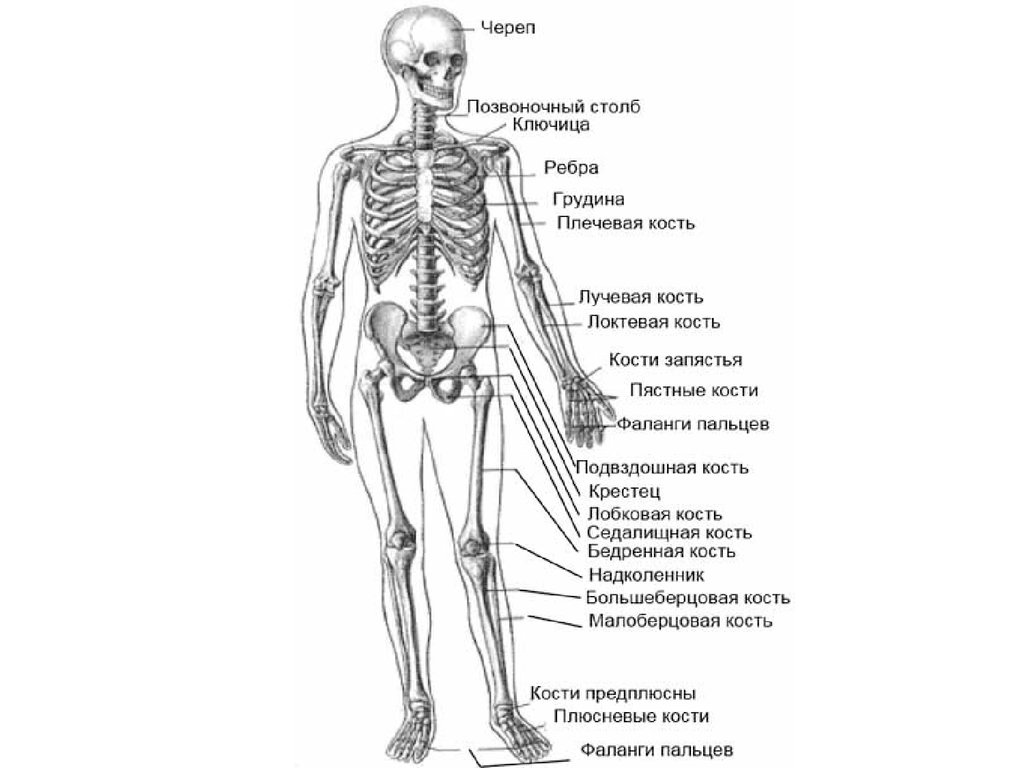 Рис. 1 Опорно-двигательный аппаратSystema respiratorium (apparatus respiratorius) - дыхательная системаЗапишите и запомните латинские наименования анатомических образований дыхательной системы.cavum, i, n; cavltas, atis, f - полостьnasus, i, m [rhis, rhinos] - носcavum nasi - полость носаsinus, us, m - пазухаsinus nasales; sinus paranasales - придаточные пазухи носаbronchus, i, m - бронхtrachea, ae, f- трахеяlarynx, yngis, m - гортаньpulmo, onis, m [pneumon] - легкоеpulmo dexter - правое легкоеpulmo sinister - левое легкоеlobus, i, m - доляlobus pulmonalis - легочная доляpleura, ae, f- плевраmediastinum, i, n - средостениеУпражнения№ 1Рассмотрите рисунок 2, назовите известные вам анатомические образования дыхательной системы на латинском языке.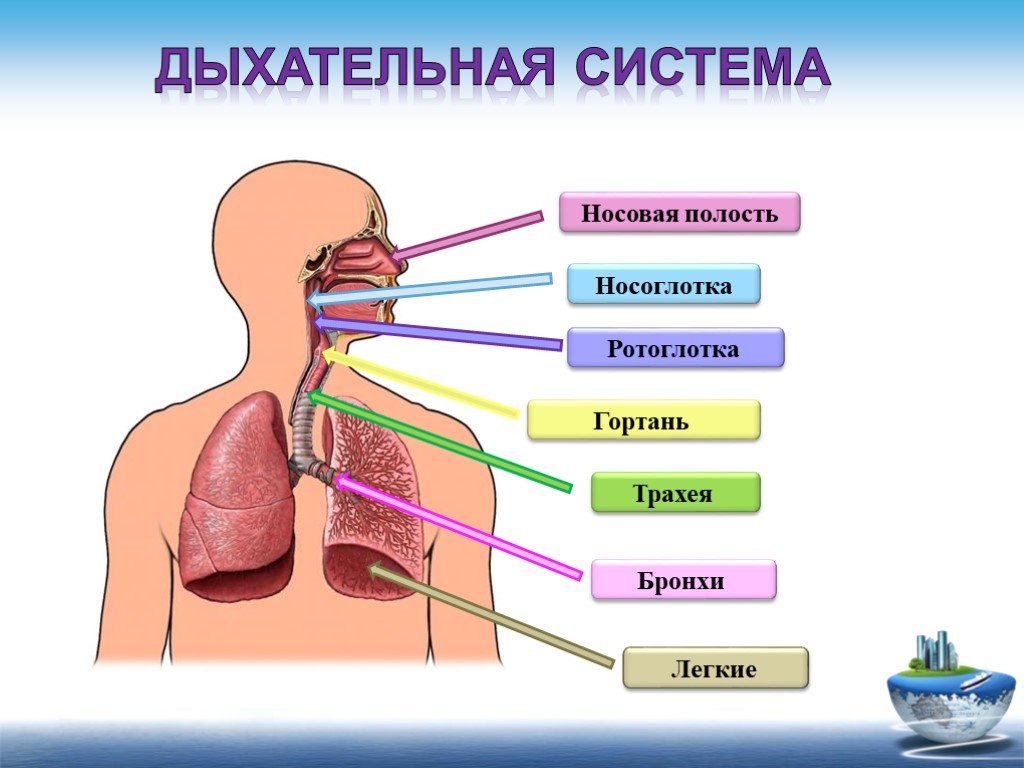 Рис. 2 Дыхательная система№2Переведите на латинский язык письменно: полость носа, придаточные пазухи носа, гортань, трахея, бронхи, легкие, плевра, средостение.№3Определите латинские термины, которые не относятся к латинским названиям органов дыхательной системы.Nasus, i, m; pulmo, onis, m; trachea, ae, f; esophagus, i, m; pleura, ae, f; intestinum, i, n.№4Назовите латинские наименования анатомических образовании дыхательной системы.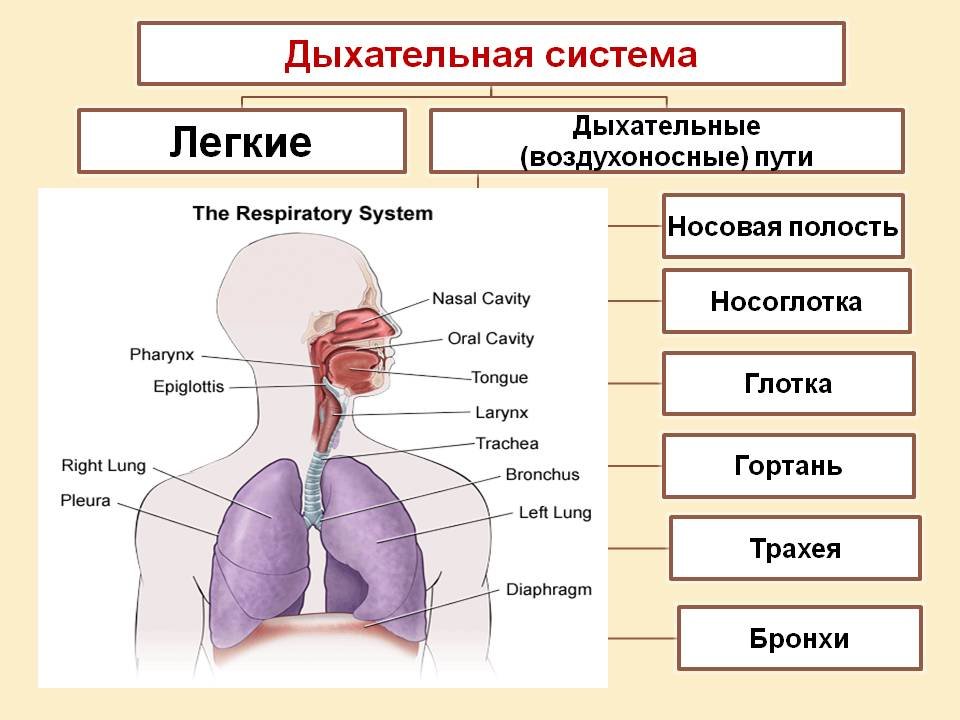 Systema digestorium - пищеварительная системаЗапишите и запомните латинские названия анатомических образований пищеварительной системы.digestio, onis, f [pepsis] - пищеварение;cavum oris - полость рта os, oris, n [stomato] - рот lingua, ae, f [gloss, glossia] – языкdens, dentis, m [odonto] - зуб; dentes - зубы glandula parotis - околоушная слюнная железа palatum, i, n- небоtonsilla, ae, f - миндалинаtonsillae palatinae - небные миндалины pharynx, yngis, m - глотка esophagus, i, m - пищеводventrichlus, i, m [gastro, gaster] - желудок antrum, i, n - антральная часть желудка mesogastrium, i, n - брыжейка pylorus, i, m - привратник желудка sphincter, eris, m – сфинктерintestmum, i, n – кишкаintestma - кишки (кишечник)(intestmum) caecum - слепая кишка(intestmum) colon - ободочная кишка colon sigmoideum - сигмовидная кишка (intestmum) crassum - толстая кишка (intestmum) ileum - подвздошная кишка (intestmum) duodenum - двенадцатиперстная кишка(intestmum) tenue [enteron] - тонкий кишечник hepar, atis, n - печень pancreas, atis, n - поджелудочная железа fel, fellis, n [chole] - желчь vesica, ae, f [cysto] - пузырьvesica fellea [cholecystis] - желчный пузырь ductus, us, m - протокductus choledochus - общий желчный протокabdomen, inis, n [laparo] - живот, брюхоperitoneum, i, n - брюшинаviscus, eris, n — внутренностьviscera [splanchnon] - внутренности, внутренние органы (intestmum) rectum [proctos] - прямая кишкаappendix, icis, f- придатокappendix vermiformis - червеобразный отросток anus, i, m - задний проходabdominalis, e - брюшной    visceralis, e - внутренностный, висцеральный analis, e - анальный, заднепроходныйУпражнения№ 1Подберите латинский эквивалент к известным вам наименованиям анатомических образований, обозначенных на рисунках 3 и 4 на русском языке.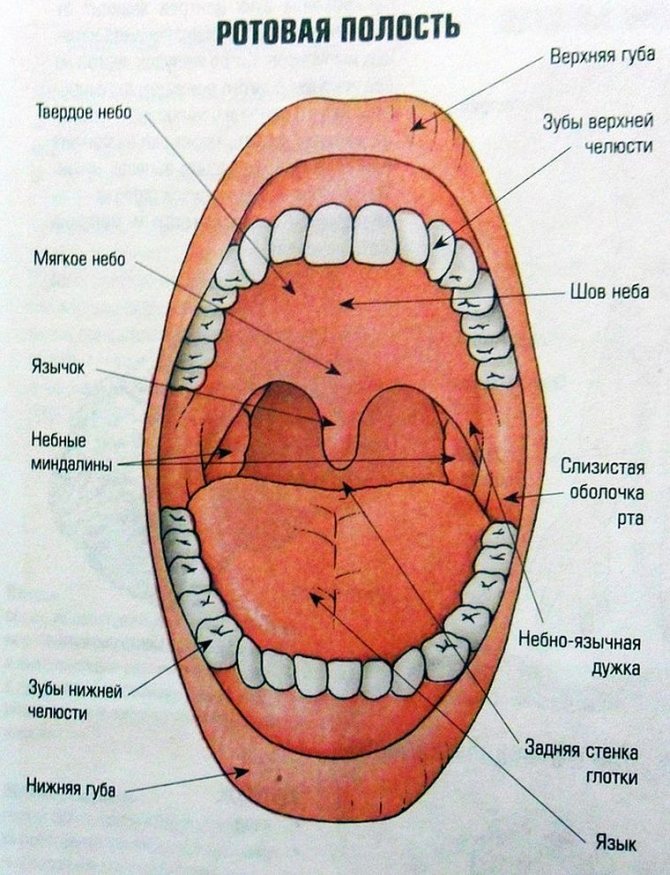 Рис. 3 Ротовая полость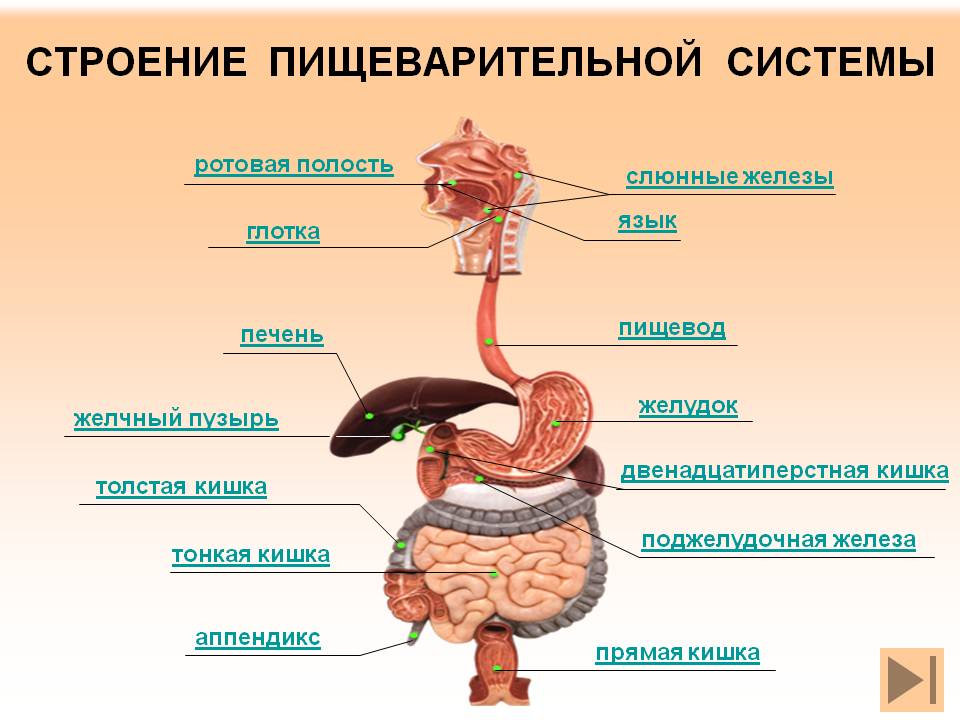 Рис. 4 Желудочно – кишечный тракт№2Запишите латинские эквиваленты к данным греческим терминоэлементам.stomato -gloss, glossia -odonto -gastro, gaster -enteron -chole -laparo -proctos -splanchnon -№3Вспомните латинские названия анатомических образований пищеварительной системы.Systema vasorum — сердечно-сосудистая системаЗапишите и запомните латинские названия анатомических образований сердечно-сосудистой системы.cor, cordis, п [cardio, kardia] - сердцеatrium, ii, n; vestibfllum, i, n - преддвериеatrium cordis - предсердиеventricfllus cordis dexter - правый желудочек сердца ventriculus cordis sinister - левый желудочек сердца valva, ae, f- клапанvalva atrioventricularis sinistra (mitralis) - двустворчатый клапан (митральный)valva atrioventricularis dextra (valvula tricuspidalis) - трехстворчатый клапанmyocardium, i, n - миокард, сердечная мышцаendocardium, i, n - эндокардepicardium, ii, n - эпикардpericardium, ii, n - перикард, околосердечная сумкаthymus, i, m - вилочковая железаsanguis, inis, m [haema, haematos, aemia] - кровьvas, vasis, n [angion] - сосуд; vasa, orum - сосудыvasa sanguinea - кровеносные сосудыaorta, ae, f- аортаarteria, ae, f- артерияvas capillare - капиллярный сосуд, капиллярvasa capillaria - капиллярыvena, ae, f [phleb] - венаvena cava superior - верхняя полая венаvena cava inferior - нижняя полая венаvena portae - воротная венаplasma, atis, n - плазмаplasma sanguinis - плазма кровиcardia, ae, f- ostium cardiacum - кардиальное устье    lympha, ae, f-лимфаlymphonodi - лимфатические узлыlien, lienis, m [splen] - селезенкаcirculus sanguinis major - большой круг кровообращения circulus sanguinis minor - малый круг кровообращения tunica, ae, f- оболочкаУпражнения                                                                   №1Рассмотрите рисунок 5. Запишите на латинском языке известные вам русские наименования анатомических образований.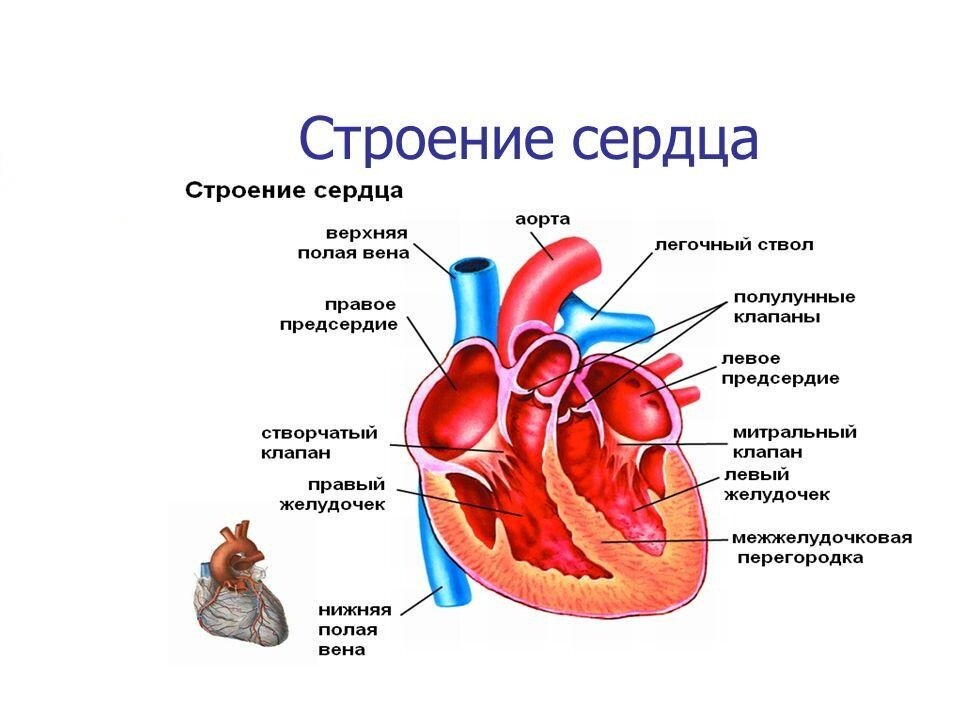 Рис. 5 Строение сердца№2Подберите и запишите греческие эквиваленты к латинским терминам.Cor, cordis, п - ...; vena, ae, f- ...; vas, vasis, n - ...; sanguis, inis, m - ...; lien, lienis, m -...№3Назовите латинские наименования: а) частей сердца; б) органов кровеносной и лимфатической систем.Systema urogenitale — мочеполовая системаЗапишите и запомните латинские названия анатомических образований сердечно-сосудистой системы.organa uropoetica; organa urinaria - мочевыделительные органы, мочевыводящие путиren, renis, m [nephros] - почка; renes - почки pelvis, is, f - лоханкаpelvis renalis [pyelos] - почечная лоханкаurina, ae, f [uron] - мочаureter, eris, m - мочеточникvesica, ae, f- пузырьvesica urinaria [cysto] - мочевой пузырьurethra, ae, f- мочеиспускательный канал genitalia - гениталии, половые органы ovarium, ii, n [oophoro] - яичник uterus, i, m [metra, hystera] - матка cervix, icis, f- шея, шейка cervix uteri - шейка маткиisthmus, i, m; - перешеек; isthmus uteri - перешеек маткиadnexa (orum, n/pl.) - придатки;    adnexa uteri - придатки матки (яичники и трубы)endometrium, i, n - эндометрий, слизистая оболочка матки myometrium, i, n - миометрий, мышечный слой стенки матки parametrium, i, n - параметрий, околоматочная клетчатка perimetrium, i, n - периметрий, серозная (брюшная) оболочка маткиtuba, ae, f - туба, трубаtuba uterina [salpingos] - маточная трубаclaustrum virginale; hymen, enis, m - девственная плева vagina, ae, f [colpo, kolpos] - влагалищеvulva, ae, f- вульва, наружные половые органы женщины perineum, i, n - промежностьtestis, is, m [orchi] - яичко, семенникpenis, is, m [phallos] - половой членprostata, ae, f- предстательная железаvesicula seminalis - семенной пузырек; vesiculae seminales - семенные пузырькиУпражнения№ 1Рассмотрите рисунки 6, 7 и запишите известные вам латинские эквиваленты русских обозначений анатомических образований.№2Запишите греческие эквиваленты латинских терминов.Ren, renis, m — urlna, ae, f - ...; ovarium, ii, n ..; uterus, i, m - ...; vagina, ae, f- ...; testis, is, f- ...; vesica urinaria.№3Назовите латинские наименования органов мочевыделительной системы.Назовите латинские наименования женских и мужских половых органов (см. рис. 7).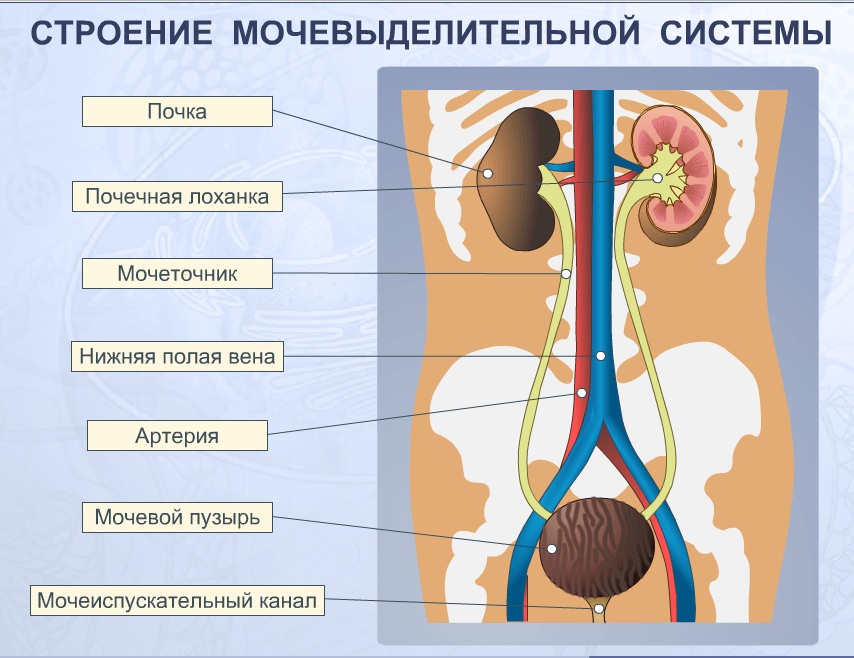 Рис. 6 Строение мочевыделительной системы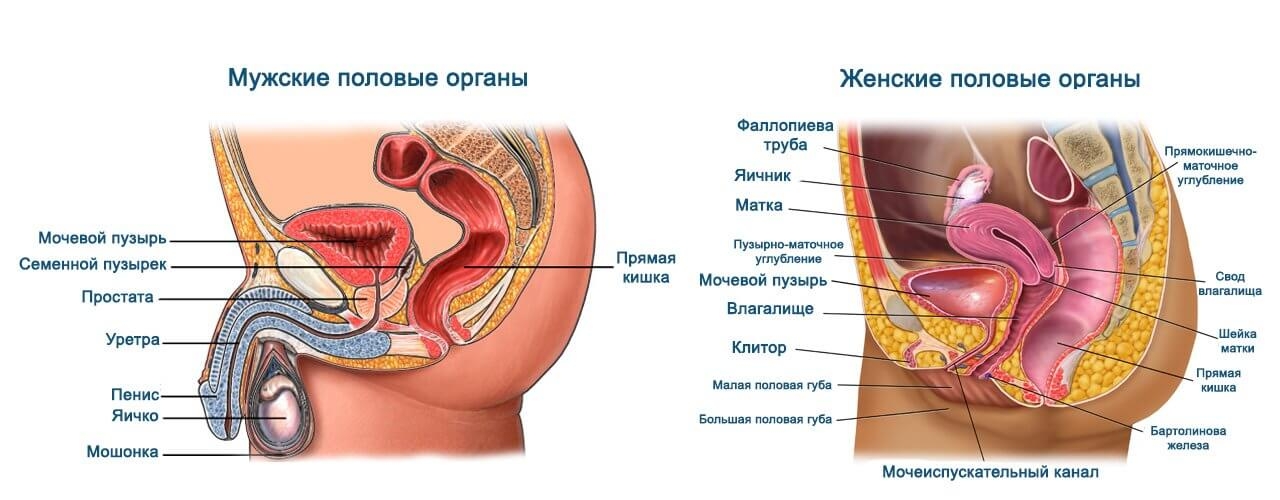 Рис. 7 Мужские и женские половые органыНаименование разделов и темКоличество аудиторных часовКоличество аудиторных часовКод формируемых компетенцийНаименование разделов и темвсегопрактикаОК 8ПК 1.1, 1,3Раздел 1 ФонетикаРаздел 1 ФонетикаРаздел 1 ФонетикаОК 8ПК 1.1, 1,3Тема 4.2.1Греко-латинские дублеты, обозначающие части тела, органы, ткани. Анализ клинических терминов по ТЭ, конструирование терминов в заданном значении.22/19ОК 8ПК 1.1, 1,3Код формируемых компетенцийРезультат компетенцийПК 1.1.Проводить мероприятия по сохранению и укреплению здоровья населения, пациента и его окружения.ПК 1.3.Участвовать в проведении профилактики инфекционных и неинфекционных заболеваний.ОК 8.Самостоятельно определять задачи профессионального и личностного развития, заниматься самообразованием, осознанно планировать и осуществлять повышение квалификации.Структурные типы терминовСтруктурные типы терминовСтруктурные типы терминовСтруктурные типы терминовСтруктурные типы терминовСтруктурные типы терминовСтруктурные типы терминовОднословныеСоставные термины-словосочетанияСоставные термины-словосочетанияСоставные термины-словосочетанияСоставные термины-словосочетанияСоставные термины-словосочетаниядвусловныедвусловныедвусловныемногословныемногословныеИмя сущ. в им. п. ед. или мн. ч.:сог- сердце; OS - кость; ossa- костиИмя сущ. в им. п + согласованное определение (прилагательное, причастие, порядковое числительное): columna vertebralis - позвоночный столб; ductus choledochus - желчный протокИмя сущ. в им. п. + несогласованное определение (имя сущ. в род. п.): vena portaeворотная вена;ossa pedis - кости стопы;cervix uteriшейкаматкиСловосочетание с согласованным или несогласованным определением + определение ко всему словосочетанию: vena cava superiorверхняя полая вена;vena cava inferiorнижняя полая венаГреческие терминоэлементыЛатинские словаЗначениеosteo (osteon) kephalo (kephale), cephalo (cephalia) somato (soma, atos), soma, somiacheiro (cheir), chiro, cheiria, chiriapodo (pus, podos), podia aсro (akron), acriamelo (melos), meliastetho (stethos)spondylo (spondylos), r(h) achi (rhachis), r(h) achio, r(h) achiaarthro (arthron)gnatho, (gnathos), gnathia genia (genys, genyos) genia (genion)chondrdactylos desmo, desmaos, ossis, n caput, Itis, ncorpus, oris, nmanus, us, fpes, pedis, m membrum, i, nextremitas, atis, fpectus, oris, n thorax, acis, m vertebra, ae, f columna vertebralis в древнеримской терминологии spinae (pl.) articulatio, onis, f; в классической латыни artus, us, m maxilla, ae, f mandibtila, ae, f mentum, i, n cartilagо, inis, f digitus, i, m ligamentum, i, n textus conjunctivusкость голователоруканога, стопа часть тела, конечностьконец, конечностьгрудь грудная клеткапозвонок позвоночниксуставчелюсть верхняя челюсть нижняя подбородок хрящ палецсвязка относящийся к соединительной тканиГреческие терминоэлементыГреческие терминоэлементыЛатинские словаЛатинские словаЗначениеЗначениеЗначениеmyo, mysium (mys, myos)myo, mysium (mys, myos)musculus, i, mmusculus, i, mмышца, мышечныймышца, мышечныймышца, мышечныйrhino (rhis, rhinos)rhino (rhis, rhinos)nasus, i, mnasus, i, mносносносpneumo, pneumono (pneumon)pneumo, pneumono (pneumon)pulmo, onis, mpulmo, onis, mлегкоелегкоелегкоеsplanchno (splanchna - P1-)splanchno (splanchna - P1-)viscera (Pl.)viscera (Pl.)внутренностивнутренностивнутренностиstomato, (stoma, stomatos)stomato, (stoma, stomatos)os, oris, nos, oris, nротротротglosso, glossia (glossa)glosso, glossia (glossa)lingua, ae, flingua, ae, fязыкязыкязыкodonto, odontia (odus, odontos)odonto, odontia (odus, odontos)dens, dentis, mdens, dentis, mзубзубзубurano (uranos)urano (uranos)palatum, i, npalatum, i, nнебонебонебоcheilo, cheilia (cheilos)cheilo, cheilia (cheilos)labium, i, nlabium, i, nгубагубагубаgastro, gastria (gaster, gastros)gastro, gastria (gaster, gastros)ventrichlus, i, mventrichlus, i, mжелудокжелудокжелудокentero, (enteron, entera -Pl.)entero, (enteron, entera -Pl.)intestmum, i, nintestma (Pl.) intestmum tenue intestmum crassumintestmum, i, nintestma (Pl.) intestmum tenue intestmum crassumкишка, кишечниквнутренности тонкий кишечник толстый кишечниккишка, кишечниквнутренности тонкий кишечник толстый кишечниккишка, кишечниквнутренности тонкий кишечник толстый кишечникlaparo (lapare - пах, бок; Pl. – живот)laparo (lapare - пах, бок; Pl. – живот)abdomen, inis, n venter, ntris, mabdomen, inis, n venter, ntris, mживот, брюхоживот, брюхоживот, брюхоomphalo (omphalos)omphalo (omphalos)umbilicus, i, m funiculus umbilicalisumbilicus, i, m funiculus umbilicalisпупок пуповинапупок пуповинапупок пуповинаtyphlo (typhlon)typhlo (typhlon)c(a)ecum, i, nc(a)ecum, i, nслепая кишкаслепая кишкаслепая кишкаprocto (proktos)procto (proktos)anus, i, m rectum, i, nanus, i, m rectum, i, nзадний проход прямая кишказадний проход прямая кишказадний проход прямая кишкаcholecysto (chole - желчь + kystis - пузырь)cholecysto (chole - желчь + kystis - пузырь)vesica felleavesica felleaжелчный пузырьжелчный пузырьжелчный пузырьcardio (kardia), cardia, cardiumcardio (kardia), cardia, cardiumcor, cordis, ncor, cordis, nсердцесердцесердцеcardio (karcfia)cardio (karcfia)ostium cardiacumostium cardiacumкардия, кардиальное устьекардия, кардиальное устьекардия, кардиальное устьеГреческие терминоэлементыГреческие терминоэлементыЛатинские словаЛатинские словаЗначениеoto, otia (us, otos - yxo) acu, acusia (acusis)ophthalmo, ophthalmia (ophthalmos)op, opt, opto, optico, opia, opsia (ops, opos - глаз, зрение)dacryocysto (dakryon слеза + kystis)coria (kore - девочка, кукла; зрачок)phaco, phakia (phakos чечевица)blepharo (blepharon) kerato (keras, atos por) dermaoto, otia (us, otos - yxo) acu, acusia (acusis)ophthalmo, ophthalmia (ophthalmos)op, opt, opto, optico, opia, opsia (ops, opos - глаз, зрение)dacryocysto (dakryon слеза + kystis)coria (kore - девочка, кукла; зрачок)phaco, phakia (phakos чечевица)blepharo (blepharon) kerato (keras, atos por) dermaauris, is, faudltus, us, m tuba auditiva ochlus, i, mvisus, us, m - зрение visio, onis, f-зрение, способность зрительного восприятия saccus lacrimalispupilla, ae, f- в классической латыни - девочка, кукла;зрачокlens, lends, f- в классической латыни - чечевица palpebra, ae, fcornea, ae, fcutis, is, fauris, is, faudltus, us, m tuba auditiva ochlus, i, mvisus, us, m - зрение visio, onis, f-зрение, способность зрительного восприятия saccus lacrimalispupilla, ae, f- в классической латыни - девочка, кукла;зрачокlens, lends, f- в классической латыни - чечевица palpebra, ae, fcornea, ae, fcutis, is, fухослухслуховая трубаглазглаз, зрение, зрительное восприятие, зрительныйслезный мешокзрачокхрусталиквекороговицакожа